Unit 1, Church House, 19-24 Friargate, Penrith, Cumbria CA11 7XR Penrith, Cumbria, CA11 7XRTel: 01768 899773      Email: deputytownclerk@penrithtowncouncil.co.uk  Minutes of the meeting of the:PLANNING COMMITTEE Held on:  Monday 2 July 2018, Unit 1, Church House, 19-24 Friargate, Penrith.PRESENT:Cllr Baker
Cllr Burgin – Standing DeputyCllr KenyonDeputy Town ClerkMINUTES FOR THE PLANNING COMMITTEE 2 July 20182.00PM –2.50PM Unit 1, Church House, 19-24 Friargate, Penrith………………………………………………………………………………
ChairmanFor the attention of the Planning CommitteeCouncillor S Jackson	Chairman
Councillor P Baker 	Vice-Chairman
Councillor R KenyonCouncillor R Burgin – Standing DeputyFor information to all other CouncillorsCouncillor G Bowen
Councillor J Briggs
Councillor M Clark
Councillor P Donald
Councillor S Connelly
Councillor D Lawson
Councillor J Monk
Councillor J Thompson
Councillor D Whipp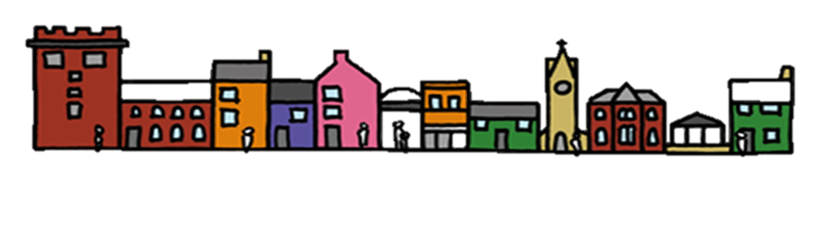 PENRITH TOWN COUNCILPL/18/12 Apologies for AbsenceMembers received apologies from Councillors Bowen and Jackson. The reasons for apologies were noted.In the absence of the Chairman, the Vice Chairman, Councillor Baker, chaired the meeting.PL/18/13 Minutes of Previous MeetingRESOLVED that the minutes of the meetings held on:1.	14 May 2018; and2.	4 June 2018be approved as a true and accurate record.PL/18/14 Declarations of Interest and DispensationsMembers were asked to disclose their interests in matters to be discussed whether disclosable pecuniary or other registrable interest, and to decide requests for dispensations. There were no declarations of interest made at the meeting.PL/18/15 Public ParticipationNo members of the public had requested in writing to speak prior to the meeting.PL/18/16 Public Bodies (Admissions to Meetings) Act 1960 – Excluded ItemsRESOLVED that there were no agenda items to be considered without the presence of the press and public, pursuant to the Public Bodies (Admissions to Meetings) Act 1960 Section 2PL/18/17 Planning ApplicationsDelegated ResponsesMember noted the planning responses submitted under delegated powers by the Town Clerk between the scheduled meetings of the Committee.Proposed Response – No ObjectionProposed Response As this is a residential area, concern is expressed about how the metal ‘tile effect’ roof will fit in with the bungalow and other properties in the area.  It would be preferable for the roof tiles/slates matched the bungalow.  Would also request conditions for the safe controlled disposal of asbestos. Proposed Response: No objection subject to boundary walls respecting the local vernacular.  Sandstone walling is a prominent feature of the conservation area.  Eden Housing should be requested to respect the location by providing sandstone boundary walls either by retaining elements of the existing structure or rebuilding.Proposed Response No objection to removal of limb (T1) however advice of Tree Officer on the desirability of reducing the height of the limes (T2 & T3) should be sought.  Limes are a valuable specimen tree so there is reluctance to allow annual pollarding on T2 and T3 particularly as there has been a breach of a TPO on another tree. Any work to be undertaken outside of the bird breeding season.Proposed Response No objection provided works are undertaken outside of the bird breeding seasonProposed Response No objection provided works are undertaken outside of the bird breeding seasonProposed Response: PTC, as neighbour to the proposal (approximately 20 feet away across communal space) is concerned about noise impact and would ask that the applicant be requested to include sound proofing measures and an additional internal sound proofed lobby space to separate it from the common areas and reduce any possible impact of noise.Proposed Response: No Objection, alterations are all internal to make the building fit for purposePlanning Applications for ConsiderationMembers considered the following items which had been received and which required a committee decision due to the nature of the applications Further information could be found on the Eden District Council Website http://eforms.eden.gov.uk/fastweb/search.asp by inserting the appropriate planning reference number.RESOLVED that Planning Applications 18/0468 and 18/067 be discussed together but be considered separately.Response: No objection but would like applicants to be strongly advised not to fell until after the bird breeding seasonResponse: No objection but would like applicants to be strongly advised not to fell until after the bird breeding season and preferably in October half termResponse: No ObjectionResponse: No ObjectionResponse: No ObjectionResponse: No Objection to the extension, applicants to be requested that the tree to be removed be removed outside of the bird breeding season.Response: No Objection to bringing an empty listed building back into use. Response: Concern is expressed about the lack of parking as there could potentially be up to 10 vehicles linked to the property.  Would like to request that the applicant includes the provision of parking for residents.  Would also ask that the applicant replaces the windows with good quality sash wooden windows (not UPVC) in keeping with the period and architecture.Cllr Kenyon declared a registerable interest in the following application as he knew of the applicants however this would have no bearing on his decision.Response: No ObjectionPL/18/18 Neighbourhood Plan ProgressCouncillor Baker reported that the draft Neighbourhood Plan had been published for informal consultation.  The sections have been split on the website for ease of reference and to allow people to just look at the sections that interest them.Full reference copies have been placed in the library and the office reception together with printouts of the objectives and policies and the questionnaire.  The questionnaire is also available on Survey MonkeyThe questionnaire has been publicised on Twitter, Facebook and the Website and the press have been provided with a copy and been asked to provide details of where it could be found.PL/18/19 Next MeetingMembers noted that the next Planning Committee Meeting would be held on Monday 3 September 2018 2.00pm – 3.00pm, in the Boardroom, Penrith Town Council Offices, Church House, 19-24 Friargate, Penrith